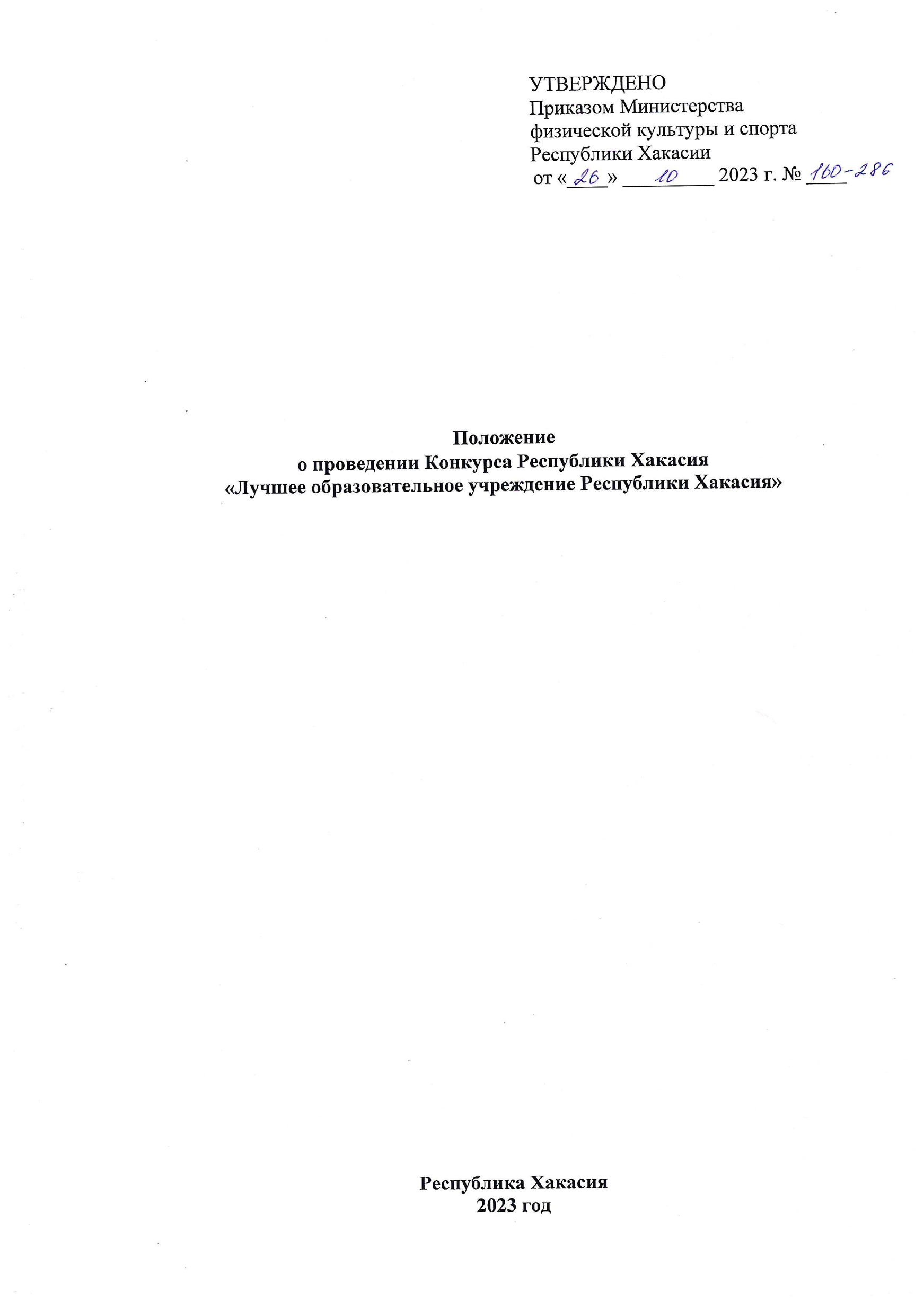 1. Общие положенияКонкурс Республики Хакасия «Лучшее образовательное учреждение Республики Хакасия» (далее - Конкурс) проводится Министерством физической культуры и спорта Республики Хакасия (далее – Минспорт Хакасии).Конкурс проводится в целях поддержки и развития деятельности школьных спортивных клубов (далее – ШСК), направленные на развитие массовых и индивидуальных форм физкультурной и спортивно-массовой работы с обучающимися образовательных учреждений.Конкурс призван способствовать:- привлечению обучающихся к систематическим занятиям физической культурой и спортом; - выявлению одаренных детей в области физической культуры и спорта;- оценке результативности и эффективности уровня учреждения и проведения мероприятий;- мотивированию юных физкультурников;- повышению уровня организации и проведения мероприятий по внедрению и реализации Всероссийского физкультурно-спортивного комплекса «Готов к труду и обороне» (далее ВФСК ГТО)2. Порядок и срок проведения конкурсаКонкурс проводится по итогам 2022-2023 учебного года.В Конкурсе могут принимать участие образовательные учреждения, в том числе являющиеся структурными подразделениями или общественными объединениями образовательных учреждений без образования юридического лица.Основными критериями по определению победителя Конкурса является:- результативность деятельности ШСК; - организация и проведение физкультурных мероприятий;- участие в муниципальных физкультурных мероприятиях;- участие в республиканских соревнованиях «Школьная спортивная лига»;- оценка результативности и эффективности деятельности учреждений по внедрению и реализации ВФСК ГТО.Муниципальное образование Республики Хакасия вправе направить конкурсные материалы только на одно образовательное учреждение в каждой номинации.3. Руководство проведением конкурсаОбщее руководство подготовкой и проведением Конкурса осуществляется Минспортом Хакасии.Полномочия Министерства, как организатора Конкурса, осуществляются ГАУ РХ «Центр спортивной подготовки сборных команд Республики Хакасия» (далее – ЦСП СК Хакасии) и ГБПОУ РХ «Училище (техникум) олимпийского резерва» (далее – У(Т)ОР).В целях определения кандидатов на звание победитель Конкурса Республики Хакасия «Лучшее образовательное учреждение Республики Хакасия» Минспортом Хакасии формируется конкурсная Комиссия.У(Т)ОР отвечает за сбор и передачу информации в конкурсную Комиссию. ЦСП СК Хакасии осуществляет расходы, связанные с организацией и проведением Конкурса. Каждый участник конкурсной Комиссии производит оценивание материалов и сдает секретарю конкурсной Комиссии. Секретарь конкурсной комиссии формирует итоговый протокол и производит подсчет баллов и направляет итоговый протокол в Минспорт Хакасии.4. Участники конкурса и порядок определения победителейКонкурс проводится в следующих номинациях:- среди городских средних образовательных учреждений – 1 лауреат;- среди районных средних образовательных учреждений – 1 лауреат;- среди городских основных образовательных учреждений – 1 лауреат;- среди районных основных образовательных учреждений – 1 лауреат;- среди городских начальных образовательных учреждений – 1 лауреат;- среди районных начальных образовательных учреждений – 1 лауреат;Комиссия рассматривает представленные материалы, подводит итоги Конкурса и определяет победителей в каждой из номинаций.Решения Комиссии оформляются протоколом. Протокол подписывается членами Комиссии.Список победителей Конкурса до торжественной церемонии награждения не оглашается.5. Порядок подачи заявок на участие в конкурсе.Конкурсные материалы на участника Конкурса с пометкой «Лучшее образовательное учреждение» направляют  в ГБПОУ РХ У(Т)ОР по адресу: 655004, г. Абакан, ул. Пушкина, 190 органами местного самоуправления Республики Хакасия в области физической культуры и спорта  до 01 декабря 2023 года, а также с нарушением требований к ним (не в полном объеме), рассматриваться не будут:1. Заявка по форме согласно Приложения 1, заверенная подписью руководителя образовательного учреждения;2. Решение (протокол, приказ) о выдвижении образовательного учреждения на конкурс от муниципального образования, подписанное руководителем муниципального органа управления в сфере образования и заверенное печатью;3. Документы, подтверждающие результативность деятельности образовательного учреждения:- структура ШСК;- организация и проведение физкультурных мероприятий;- участие в мероприятиях муниципальных образований;- участие в республиканских мероприятиях.- подтверждающие документы о количестве зарегистрированных лиц в системе АИС ВФСК ГТО (указать процент от общего учащихся);- количество участников в ВФСК ГТО (указать процент от общего учащихся);- количество золотых знаков ВФСК ГТО в период 2022-2023 учебного года.Все документы (в формате Word и PDF) и фото в обязательном порядке дублируются на адрес электронной почты: remc@r-19.ru. Конкурсные материалы, поступившие в У(Т)ОР позднее 01 декабря 2023 года, а также с нарушением требований к ним (не в полном объеме), рассматриваться не будут.В случае выявления подачи документов, содержащих недостоверные данные, образовательное учреждение автоматически снимается с участия в Конкурсе.6. НаграждениеТоржественная церемония награждения победителей Конкурса в соответствующих категориях состоится в декабре 2023 года.Победители Конкурса в каждой номинации награждаются ценными призами и памятными подарками Министерство физической культуры и спорта Республики Хакасия.Условия финансированияРасходы, связанные с организацией и проведением Конкурса, осуществляются за счет средств субсидий на выполнение государственного задания выделенной ГАУ РХ «Центр спортивной подготовки сборных команд Республики Хакасия» в рамках реализации Государственной программы Республики Хакасия «Развитие физической культуры и спорта в Республики Хакасия».Приложение 1Заявка на участие в конкурсе Республики Хакасия «Лучшее образовательное учреждение Республики Хакасия»Сведения об образовательном учреждении:1. Муниципальное образование Республики Хакасия;2. Наименование учреждения (полное и сокращенное);3. ФИО руководителя;4. Контактная информация (адрес, почтовый индекс, номер телефона, электронная почта, ФИО контактного лица);5. Виды спорта, развиваемые в учреждении.Прилагаемые материалы:1. Структура образовательного учреждения.2. План работы ШСК на учебный год.3. Организация и проведение физкультурных мероприятий.4. Описательный отчет о работе ШСК (документы, подтверждающие результативность деятельности образовательного учреждения, сведения о результатах выступлений учащихся на соревнованиях за период с 01.09.2022 по 31.08.2023, протоколы соревнований).5. Описательный отчет о результативности и эффективности деятельности организации по внедрению и реализации ВФСК ГТО (подтверждающие документы о количестве зарегистрированных лиц в системе АИС ВФСК ГТО, количество участников в ВФСК ГТО, количество знаков ВФСК ГТО в период 2022/2023 учебного года).___________________      ___________________      ___________________Должность                                   Подпись                             ФИО             М.П.